OpenFabrics Alliance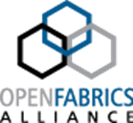 1 Letterman Dr, Bldg D, D4700 San Francisco, CA 94129Maintainer Contract  <DRAFT>Date:  ______________This contract is between the OpenFabrics Alliance (OFA) and ___________________. This position is called OFA Maintainer. The role of maintainer, as implemented by the OFA, would require that the individual chosen already be active in the development of the RDMA subsystem and user space code.  They should already have an existing trust relationship with others in the field and be able to resolve any conflicts that arise and provide feedback and guidance to the community.  This is can be demonstrated by frequently giving feedback to proposals put forth by others and helping to find the approaches that make the most sense.  This feedback and assistance is necessary to guide the future architecture of the RDMA subsystem.  This role includes kernel maintenance, but also the maintenance of user space code that is part of the larger code base that supports RDMA technology.  The maintainer will ensure proper patch flow and submission to larger projects as needed.  Because the RDMA subsystem gets merged into the kernel and the user space libraries are included in various distributions, the ability to communicate and coordinate with other maintainers is critical.  All maintainers work in accountable relationships with other key contributors, other maintainers, and upstream.  The OFA maintainer role, therefore, includes a large community aspect, which requires communication skills and responsiveness – both of which are essential for success. The compensation for this position will be $50.00 per hour.  The number of hours worked per week should not exceed an average of 20 hours per week in any calendar month.  Periods during which large efforts are underway, however, may require more than a 20-hour average. This is allowable with prior authorization.  Estimated annual compensation for this position is $55,000.  ($52,000 + buffer)A 1099 earnings statement will be provided annually.  The OFA will not be responsible for filing or paying any taxes related to these earnings.A monthly invoice needs to be submitted to the OFA by the 10th day of the month following the month being invoiced.  Along with the submitted invoice, an Excel spreadsheet needs to be provided containing detailed information about the work performed.  This documentation should be submitted to the Board Chair for approval, and will be made available to any Board member.All required OFA travel would be reimbursed. Original receipts will be required when submitting travel expenditures.This contract employment is “at will” and may be terminated at any time by either party. If OFA wishes to terminate, a one month notice will be given.This offer is contingent upon your ability to provide proof of your eligibility to work in the United States. A completed W-9 form will be required, as well as two forms of identification.